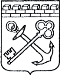 АДМИНИСТРАЦИЯ ЛЕНИНГРАДСКОЙ ОБЛАСТИКОМИТЕТ ПО СОХРАНЕНИЮ КУЛЬТУРНОГО НАСЛЕДИЯ ЛЕНИНГРАДСКОЙ ОБЛАСТИПРИКАЗ«___»____________2021 г.                                                         №___________________                                                                                                        Санкт-ПетербургОб установлении предмета охраны объекта культурного наследия регионального значения «Братское захоронение советских воинов, погибших в 1941-44 гг.», местонахождение: Ленинградская область, Кингисеппский муниципальный район, Ивангородское городское поселение, город Ивангород, улица Ивановская, 11, сооружение 1В соответствии со ст. 9.2, 20, 33 Федерального закона от 25 июня 2002 года                    № 73-ФЗ «Об объектах культурного наследия (памятниках истории и культуры) народов Российской Федерации», п. 2.2.1, Положением о комитете по сохранению культурного наследия Ленинградской области, утвержденным постановлением Правительства Ленинградской области от 24 декабря 2020 года № 850, Положением о едином государственном реестре объектов культурного наследия (памятников истории и культуры) народов Российской Федерации, утвержденным приказом Минкультуры России от 3 октября 2011 года № 954, приказываю:1. Установить предмет охраны объекта культурного наследия регионального значения «Братское захоронение советских воинов, погибших в 1941-44 гг.», 1941-1944 гг., местонахождение: Ленинградская область, Кингисеппский муниципальный район, Ивангородское городское поселение, город Ивангород, улица Ивановская, 11, сооружение 1, принятого под государственную охрану решением Леноблисполкома от 16.05.1988 № 189 «Об утверждении списка военно-исторических памятников и памятных мест, подлежащих охране в Ленинградской области», согласно приложению к настоящему приказу.2. Комитету по сохранению культурного наследия Ленинградской области обеспечить:- внесение соответствующих сведений в Единый государственный реестр объектов культурного наследия (памятников истории и культуры) народов Российской Федерации;- обеспечить размещение настоящего приказа на сайте комитета                                       по сохранению культурного наследия Ленинградской области в информационно-телекоммуникационной сети «Интернет».3. Настоящий приказ вступает в силу со дня его официального опубликования.4. Контроль за исполнением настоящего приказа оставляю за собой. Заместитель ПредседателяПравительства Ленинградской области – председатель комитета по сохранениюкультурного наследия                                                                                            В.О. ЦойПриложение к приказу комитета по сохранению культурного наследияЛенинградской областиот «___» _____________2021 г.№ _________________________Предмет охраныобъекта культурного наследия регионального значения«Братское захоронение советских воинов, погибших в 1941-44 гг.»,                    1941-1944 гг., местонахождение: Ленинградская область,                                      Кингисеппский муниципальный район, Ивангородское городское поселение, город Ивангород, улица Ивановская, 11, сооружение 1Предмет охраны может быть уточнен в процессе историко-культурных                                     и реставрационных исследований, реставрационных работ.№п/пВиды предмета охраны Предмет охраныФотофиксация12341Объемно-пространственное решение территории:Местоположение в юго-восточной части Ивангорода, на гражданском кладбище (улица Ивановская, 11, сооружение 1);объемно-пространственное и композиционное решение территории, представляющее собой прямоугольный в плане участок, ограниченный поребриком, в центральной части которого установлен памятник на квадратном в плане постаменте, с лицевой стороны памятника находятся мемориальная доска с именами увековеченных;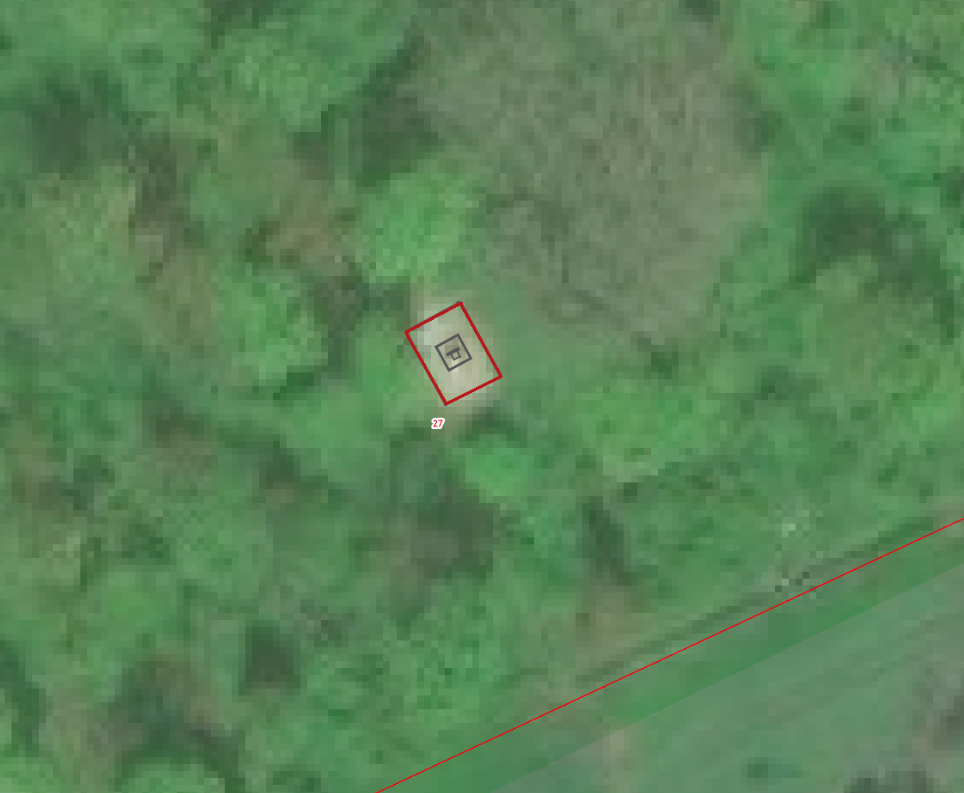 2Объемно-пространственноерешение:местоположение, композиция, высотные отметки площадки, памятника и мемориальной доски с именами увековеченных*;*исторический обелиск утрачен 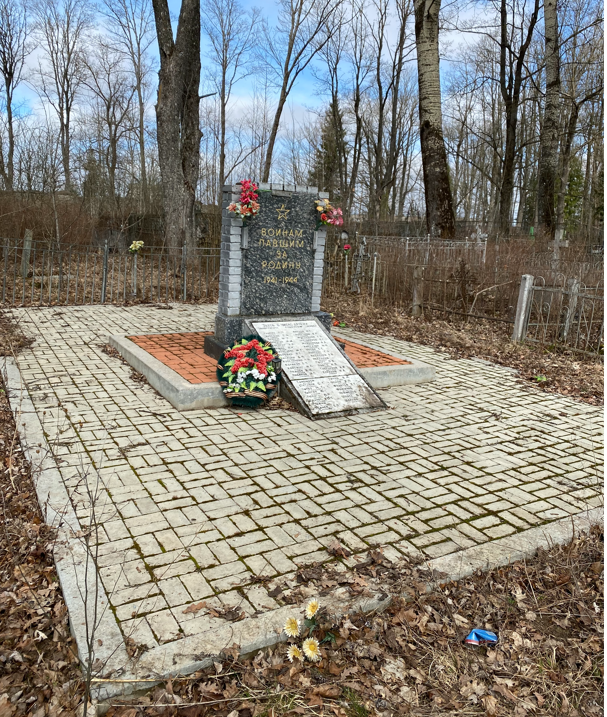 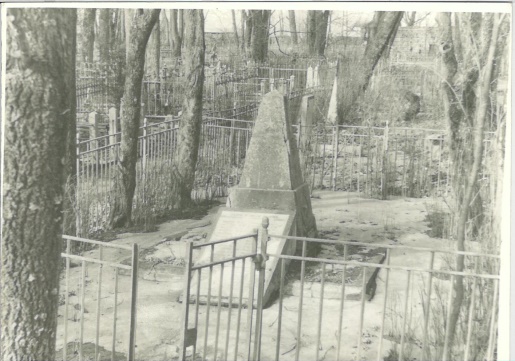 3Архитектурно-художественное решение, материалы конструкций:постамент:местоположение, габариты, конфигурация (квадратная); мемориальная доска на наклонном основании:местоположение, габариты, конфигурация (прямоугольная в плане), материал (белый мрамор);памятник на невысоком ступенчатом цоколе:местоположение, габариты, конфигурация, материал (гранит): цоколь (прямоугольный), основной объем в форме прямоугольного параллелепипеда;мемориальная надпись на юго-восточной (лицевой) стороне памятника: местоположение, способ нанесения (гравировка), колористическое решение, текст«ВОИНАМ / ПАВШИМ / ЗА / РОДИНУ / 1941-1944»;изображение пятиконечной звезды в верхней части памятника: местоположение, способ нанесения (гравировка), колористическое решение;мемориальная надпись на лицевой стороне плиты: местоположение, способ нанесения, колористическое решение, текст:  «Здесь в числе других / захоронены советские воины: …» с последующим перечислением фамилий, захороненных военнослужащий;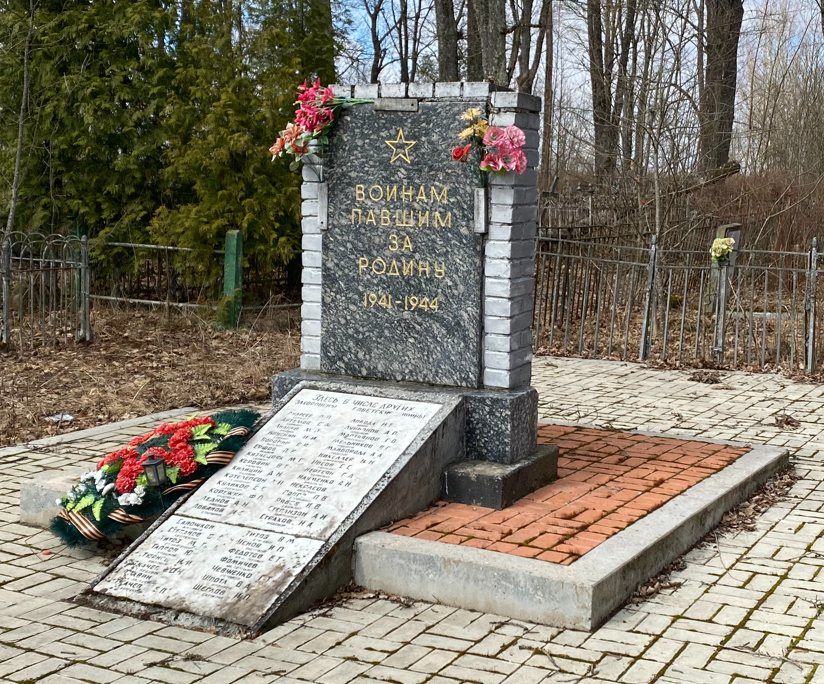 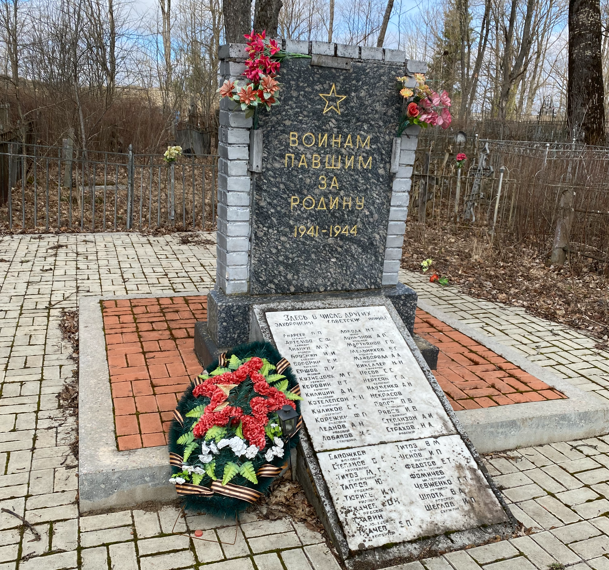 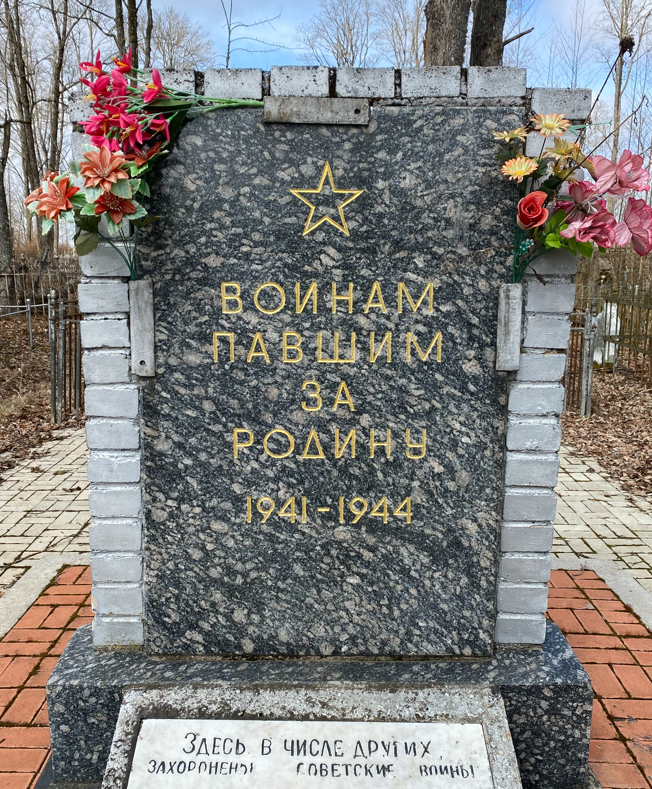 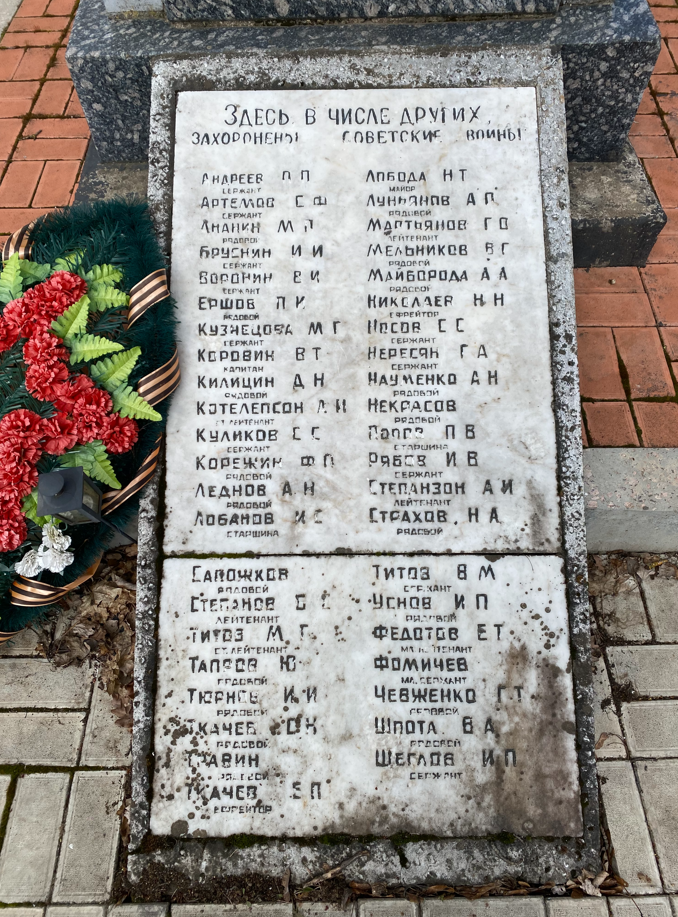 